３４　世界の国々　＜関係代名詞（主格）＞年　　組　　番　氏名　　　　　　　　　　　　　　１　次の英文は、リョウタ(Ryota)が自分の行きたい国について書いたスピーチの原稿です。英文を読んで、あとの問いに答えなさい。（１）アイスランドの説明として、本文の内容に合うように、以下の英文の空欄に４語以上の英語を書き入れなさい。（１０点）Iceland is a country which　＿＿＿＿＿＿＿＿＿＿＿＿＿＿＿＿＿＿＿＿＿＿＿.（２）下線部①thereが指すものを本文中から２語で書き抜きなさい。（５点）（３）本文の内容に合うように、次の質問に８語以上の英文で答えなさい。（１０点）What does Ryota want to be?（４）本文の内容と合っているものを１つ選び、記号で答えなさい。（５点）　　ア　アイスランドは、日本から近いところに位置している。　　イ　アイスランドはとても寒い。　　ウ　アイスランドは、韓国と同じくらいの大きさである。　　エ　アイスランドでは、９９％の人がサッカーをしている。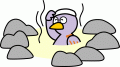 点２　次の英文は、マレーシア(Malaysia)について書かれた英文です。この英文を読んで、要約を完成させると、(　　　)内の語句はどのような順番になりますか。正しい英文になるように語句を並べ替えなさい。文頭にくる語句も小文字で書かれています。（各１０点）３　次の質問に対して、〔条件〕に従い、まとまった内容の文章を３文以上、２５語程度の英語で書きなさい。符号(.  ,  ?  !)は語数に含めません。（１文１０点×３＝３０点）〔条件〕① My favorite country is~で書き始める。　　　　② どれか１文にa country which ~またはthe country which~という表現を使う。